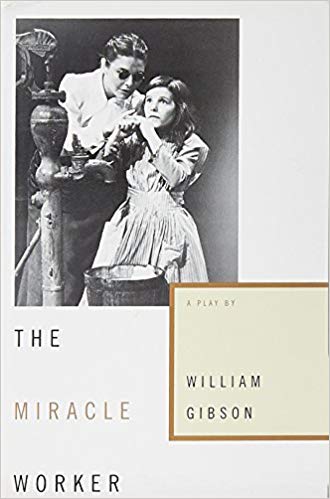 The Miracle Worker Five-Paragraph Essay:      Analyzing CharacterTyped Rough Draft due Thursday, February 6, 2020Final Typed, Edited Essay due Monday, February 10, 2020     Record due dates in your planner!GENERAL GUIDELINES:MLA Header/Format Times New Roman, 12-point Type, Double SpacedThird-person, Present TenseFormal Language and ToneCharacter traits are valued aspects of a person's behavior. Everyone has character traits, both good and bad, including our favorite fictional characters. Character traits are often labeled with descriptive adjectives such as patient, faithful, or jealous.Characters, much like actual people, have traits that influence how they relate to others, how they learn, and how they accomplish goals. Think for a minute about certain traits (both negative and positive) that various characters exhibit in The Miracle Worker: intelligence, adventurousness, persistence, laziness, optimism, impatience, selfishness, kindness, acceptance, resignation, abrasiveness, protectiveness, pessimism, loyalty, or jealousy are just a few to think about.Prompts1. What single trait of Annie Sullivan’s allows her to break through to Helen? For this prompt, first identify the trait and then craft your thesis statement. Next, identify supporting details and quotations that support your argument.2. What single trait of Helen Keller’s allows her to finally understand how to communicate with Annie (and others)? For this prompt, first identify the trait and then craft your thesis statement.  Next, identify supporting details and quotations that support your argument.3. What single trait of Captain Keller’s most affects his relationships with others? For this prompt, first identify the trait that has the biggest impact on Keller’s relationships and then craft your thesis statement. Next, identify supporting details and quotations that support your argument.Five-Paragraph Essay OutlineIntroductionHook (Get your reader’s attention)Set-up; introduce author and textSet-up; introduce theme of essay LSU thesis POA (one sentence containing ideas in parallel form) Body Paragraph 1 Topic sentence, which must align with the first point in your POA Set-up sentences which contain concrete details and commentary Integrated quotation from the text Quotation may be integrated in a number of ways; use variety in the way you integrate quotationsQuotation MUST be relevant to your topic sentence and thesis; choose quotations with careParenthetical citationAnalysis of quotation Stay on topic with analysis; explain the quotation and its significance (hint: the significance is often abstract rather than concrete)Write 2-3 sentences of analysis in order to make sure you thoroughly analyze the quotationDo NOT begin your analysis with any version of “This quote shows…”Write a transition sentence that bridges the ideas in body paragraph 1 to body paragraph 2 Body Paragraph 2Topic sentence, which must align with the second point in your POA Set-up sentences which contain concrete details and commentary Integrated quotation from the text Quotation may be integrated in a number of ways; use variety in the way you integrate quotationsQuotation MUST be relevant to your topic sentence and thesis; choose quotations with careParenthetical citationAnalysis of quotation Stay on topic with analysis; explain the quotation and its significance (hint: the significance is often abstract rather than concrete)Write 2-3 sentences of analysis in order to make sure you thoroughly analyze the quotationDo NOT begin your analysis with any version of “This quote shows…”Write a transition sentence that bridges the ideas in body paragraph 2 to body paragraph 3  Body Paragraph 3Topic sentence, which must align with the third point in your POASet-up sentences which contain concrete details and commentary Integrated quotation from the textQuotation may be integrated in a number of ways; use variety in the way you integrate quotationsQuotation MUST be relevant to your topic sentence and thesis; choose quotations with careParenthetical citation Analysis of quotation Stay on topic with analysis; explain the quotation and its significance (hint: the significance is often abstract rather than concrete)Write 2-3 sentences of analysis in order to make sure you thoroughly analyze the quotationDo NOT begin your analysis with any version of “This quote shows…”Write a conclusion sentence that sums up your ideas in body paragraph 3 Concluding paragraphRe-phrase thesis and POA without copying exactly State the overall significance of the essay (the “so what?”)Offer a final related question or thought about the topic of the essayWork Cited entry. For example, Gibson, William. The Miracle Worker. Scribner, 2008.